OFFICE OF INSURANCE REGULATION 	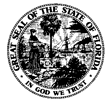 Life & Health Product ReviewINDIVIDUAL CARRIER'S APPLICATION TO MODIFY PREVIOUS ELECTION TO BECOME A RISK ASSUMING CARRIER OR A REINSURING CARRIER, AS REQUIRED BY SECTION 627.6475(5), FLORIDA STATUTESUnder the provisions of Section 627.6475(5), Florida Statutes, we hereby apply to change carrier status fromto	 	Change to Risk-Assuming Carrier from Reinsuring Carrier.If risk-assuming carrier status is elected, attach information showing that the carriers is capable of assuming that status pursuant to the criteria in 1. through 4., below; then complete the signature line on page 2 and send to the Office.The issuer’s financial ability to support the assumption of risk of individuals. The issuer shall demonstrate that its surplus is adequate to support the fair marketing required by statute and that the planned premium volume after becoming a risk-assuming carrier does not endanger the financial condition of the issuer or endanger the interest of the enrolled individual.The issuer’s history of rating and underwriting. The issuer shall demonstrate that it has successfully engaged in the business of transacting rating and underwriting of individuals, or is the wholly owned subsidiary of such a company and that its condition and methods of operation in connection with individual contracts will not be such as to render its operation hazardous to the public or its policyholders in this state.The issuer’s commitment to market fairly to all eligible individuals in the state or its service area, as applicable. The issuer shall include a statement that the applicant has read and will comply with Section 627.6475(8), Florida Statutes, Standards to Assure Fair Marketing. The Office shall consider the character, responsibility and general fitness of the officers and directors and the past market conduct of the carrier or its representatives.The issuer’s ability to assume and manage the risk of enrolling individuals without the protection of the reinsurance program provided by Section 627.6475(7), Florida Statutes. The Office shall consider the history and financial condition of the company. It should be demonstrated that the financial condition of the issuer is adequate to assume the risk of marketing to individuals regardless of their claims experience or their health status. If part of the response is that your existing reinsurance program will be depended upon to cover such risks that you may be required to assume, include a copy of the reinsurance treaty with a summary of how it applies to these risks. The requirement of a copy of the reinsurance treaty does not apply to carriers that have a policyholder surplus in excess of $100,000,000.Change to Reinsuring Carrier from Risk-Assuming Carrier.The carrier shall state what changes have occurred since the original election of risk-assuming carriers with regard to the criteria in Section 627.6475(7), Florida Statutes.Hearing Required.Within 60 days after this form and its attached information is filed with the Office; the Office will hold a hearing on the request.PLEASE TYPE OR PRINT DATE, POSITION OR TITLE, AND NAME OF OFFICERForm OIR-B2-1304 to be submitted as follows:Office of Insurance Regulation Life & Health Product Review Larson BuildingTallahassee, FL 32399-0328OIR-B2-1304Rev. 8/03CARRIER NAME	 	CARRIER NAME	 	CARRIER NAME	 	CARRIER NAME	 	CARRIER NAME	 	CARRIER NAME	 	ADDRESS (CITYSTZIP)	 	ADDRESS (CITYSTZIP)	 	ADDRESS (CITYSTZIP)	 	ADDRESS (CITYSTZIP)	 	ADDRESS (CITYSTZIP)	 	ADDRESS (CITYSTZIP)	 	FEIN:NAIC GROUP CODE:NAIC COMPANY CODE:Signature of OfficerDateName of OfficerPosition or Title